CURRICULAM VITAEOBJECTIVES•	Seeking for a position in the field of Physical Therapy as CLINICAL PHYSIOTHERAPIST that will provide a wide experience.•	To work in an organisation offering a challenge, friendly atmosphere, appreciation of initiative and independent working and an opportunity to utilise the skills attained through past experiences and scope for growth.EDUCATIONAL QUALIFICATIONGraduation   :  BACHELOR of PHYSIOTHERAPY (BPT) with 65% of  marks from KERALA UNIVERSITY OF HEALTH AND ALLIED SCIENCE from Medical trust institute of medical sciences, collage of physiotherapyHSC     :  73% marks in 2013, from Santa cruz higher secondary school                 Fortkochi.S S L C   : 83% marks in 2010 from St. Mary’s high school Fortkochi.INTERNSHIPSix months of Internship training from November 20th 2017 to May 30th 2018 at Medical Trust Hospital (NABH accredited more than 750  beded super speciality teritiary case), Cochin.During the period of internship the following departments are covered,•	NEUROLOGY & NEURO SURGERY•	ORTHOPEADICS•	CARDIOLGY & CARDIAC SURGERY•	BRONCHO RESPIRATORY•	PEADIATRICS AND GYNECOLOGY•	PRE OPERATIVE AND POST OPERATIVE ICU’S & WARDS•	GASTRIC AND GENERAL MEDICINE•	PLASTIC SURGERY•	PHYSIOTHERAPY DEPARTMENT•	ORTHOTIC AND PROSTHETIC DEPARTMENT•	RADIOLOGY DEPARTMENTS (M.R.I, C.T)•	E.C.G, E.E.G, P.F.T, & N.C.V.T DEPARTMENTS Worked with Senior Physical Therapists and other Department Heads in MEDICAL TRUST HOSPITAL, to mould my skills in various areas.OTHER EXPERIENCESDuring  internship got hands on experience in managing, DIFFERENCIALLY ABLED CHILDREN OF JANEY SPECIAL SCHOOL EROOR COCHINJOURNAL & CASE PRESENTATION •	JOURNAL:  Physiotherapy management in YIPS.•	CASE PRESENTATION: MCA Stroke.PROJECT DETAILSMirror therapy for upper limb motor recovery for sub acute stroke patients.DUTIES AND RESPONSIBILITIES•	To be responsible for the management of the client groups including recording and maintenance of the accurate and up to date records.•	To provide assessment, advice and treatment to client groups.•          To communicate and interact with all members of the multidisciplinary team for the elderly acute rehabilitation.•	To attend case conferences and team meetings as required.•	To liaise with other physiotherapy staffs and to be involved in continuing education including research and development.•	To be involved in patient assessment for aids and appliances and maintain accurate stock control and records.STRENGTH•	Fluent in English, Tamil & Malayalam languages.•	Updated knowledge in the field of medicine.•	Can lead a team with confidence.•	Good communications skills.•	Close relationship with senior Physiotherapists and colleagues.•	Can manage two wheeler very well.•	Active in social network.ACTIVITIESI was a part of medical team for the 33rd Mahatma Gandhi university athletic championship at Maharaja’s collage stadium Kochi.Part of 60th Kerala state junior athlet championship kochi.Part of RSC Summer coaching camp 2018 conducted by regional sports centre.CME’s & WORKSHOP ATTENTED•    Participated in a workshop that conducted by KAPS.•    Workshop on Myofascial dysfunction and managementCME on RENAL REHABILITATION, organized by Medical Trust Hospital.AT PRESENTWorking at lekshmi hospital aroorPERSONAL DETAILSName                        :   Mrudhula john    Sex		            :    FemaleDOB		            :    06-08-1995State		            :     KeralaMarital status          :    single City	                        :     ErnakulamReligion 	             :    ChristianLanguage known      : Malayalam, English, TamilPhone Number 	  :    9526552146Email address           :   mrudhujon@gmail.com		 Contact address          :   Pulikottil house                                            XIV/1591 A                                            Chullickal Cochin 5                                           Thoppumpady P O 682005REFERENCESMr. Arun Thachil						     Mr. M. A. JosephAssociate Professor					     Chief PhysiotherapistMedical Trust Institute of Medical Sciences	  	     Medical Trust HospitalIrumbanam, Cochin.				                Cochin, Ernakulam.Ph. 9895191924						     Ph. 9846091844DECLARATION                I hereby declare that the above facts given by me are true to the best of my knowledge and belief.Place: Kochi Date: 06-01-2019MRUDHULA JOHNPULIKOTTIL (H)XIV/1591-ACOCHIN 5THOPPUMPADY P O 682005Mob : 9526552146Email : mrudhujon@gmail.com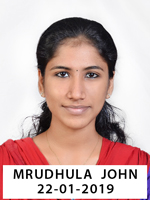 